Name of Journal: World Journal of RadiologyManuscript NO: 64046Manuscript Type: MINIREVIEWSAbdominal imaging in COVID-19Balaban DV et al. Abdominal imaging in COVID-19Daniel Vasile Balaban, Oana Madalina Baston, Mariana JingaDaniel Vasile Balaban, Mariana Jinga, Department of Internal Medicine and Gastroenterology, Carol Davila University of Medicine and Pharmacy; Dr. Carol Davila Central Military Emergency University Hospital, Bucharest 020021, RomaniaOana Madalina Baston, Department of Radiology, Medical Imaging and Interventional Radiology, Carol Davila University of Medicine and Pharmacy; Dr. Carol Davila Central Military Emergency University Hospital, Bucharest 020021, RomaniaAuthor contributions: Balaban DV, Baston OM and Jinga M performed the literature search and drafted the manuscript; Jinga M critically reviewed the manuscript; all authors have read and approved the final manuscript.Correspondence to: Daniel Vasile Balaban, MD, PhD, Senior Lecturer, Department of Internal Medicine and Gastroenterology, Carol Davila University of Medicine and Pharmacy; Dr. Carol Davila Central Military Emergency University Hospital, 37 Dionisie Lupu, Bucharest 020021, Romania. vbalaban@yahoo.comReceived: February 7, 2021Revised: May 6, 2021Accepted: June 23, 2021Published online: AbstractInitially thought of as a respiratory infection, coronavirus disease-2019 (COVID-19) is now recognized as a complex disease with a wide clinical spectrum, including digestive involvement. While several studies have evaluated chest imaging findings in COVID-19, few papers have looked at the abdominal imaging features of these patients. Liver, biliary, pancreas and bowel involvement have been reported in COVID-19 infected patients. In this review, we aim to summarize currently available data related to abdominal imaging techniques in COVID-19, in accordance with relevant clinical and laboratory workup of these patients. Underlying mechanisms, indications and imaging findings related to COVID-19 are discussed based on published data. Also, practice points for clinicians are highlighted in order to adequately recognize digestive-related injuries of severe acute respiratory syndrome coronavirus 2 infection. While there’s been a steady accumulation of data with respect to abdominal imaging findings in COVID-19, currently available recommendations are based on limited research. There is a wide spectrum of abdominal imaging findings in COVID-19, which includes hepato-biliary, pancreatic and luminal pathology.Key Words: COVID-19; Gastrointestinal; Digestive; Features; Imaging; Ultrasound; Computed tomographyBalaban DV, Baston OM, Jinga M. Abdominal imaging in COVID-19. World J Radiol 2021; In pressCore Tip: Initially being thought of as a respiratory infection, coronavirus disease-2019 (COVID-19) is now widely recognized as a complex disease with systemic features. Gastrointestinal manifestations have been reported with high prevalence in severe acute respiratory syndrome coronavirus 2 infected patients, including gut, pancreas, liver and biliary dysfunction. In this review we summarize and analyze currently available evidence on abdominal imaging techniques, indications and findings in COVID-19, in accordance with relevant clinical and laboratory workup of these patients.INTRODUCTIONIn late December 2019, a cluster of pneumonia cases of unknown origin was reported in Wuhan, Hubei province, China. The causative agent was identified as a novel coronavirus, linked to the severe acute respiratory syndrome (SARS). The virus was named SARS coronavirus 2 (SARS-CoV-2) and the related disease coronavirus disease-2019 (COVID-19). The novel coronavirus rapidly spread worldwide, and since March 11th 2020, the date on which COVID-19 was declared a pandemic[1], over 150 million cases and 3.2 million COVID-19 associated deaths have been reported[2].Initially being thought of as a respiratory infection, COVID-19 is now recognized as a complex disease with a wide spectrum of presentations, from viral pneumonia and flu-like symptoms to acute hepatitis and Kawasaki-like disease[3,4]. The systemic nature of COVID-19 is related to the interaction of SARS-CoV2 with the human body, mediated by angiotensin converting enzyme 2 (ACE2) expressed on cell surfaces[5]. ACE2 is most abundant in alveolar epithelium, but is also found in large amounts in enterocytes, vascular endothelium, liver and biliary epithelium[6]. Binding of SARS-CoV2 at these susceptible extrapulmonary sites can generate symptoms directly related to the infected organ. Moreover, several reports have identified SARS-CoV-2 to be present in stool samples of infected patients[7-9], and there have been proposals to use anal swabs for SARS-CoV2 detection and follow-up of infected individuals[10].With regard to involvement of the gastrointestinal tract, several studies have shown high prevalence of digestive symptoms in COVID-19[7,11,12]. This was explained by the high density of ACE2 receptor (the cell entry point for SARS-CoV-2) in the small bowel and pancreas, but also as a side effect of COVID-19 related therapy and secondary to systemic inflammation and ischemia[13]. Not least, laboratory changes reflecting on gut or hepato-bilio-pancreatic pathology have been reported in COVID-19. In this setting, abdominal imaging has been used to define the cause of symptoms and laboratory abnormalities in these patients. While an abundance of papers has described chest imaging findings in COVID-19, few articles have focused on abdominal imaging features of these patients. In this review we aim to summarize and analyze current evidence on abdominal imaging techniques, indications and findings in COVID-19, in accordance with relevant clinical and laboratory workup of these patients. Abdominal imagingAbdominal imaging reported in COVID-19 patients include abdominal ultrasound and cross-sectional imaging techniques such as computed tomography (CT) and magnetic resonance imaging (MRI). A literature search on the topic also revealed isolated reports of plain abdominal X-ray, endoscopy or positron emission tomography CT (PET-CT) findings in COVID-19 patients.UltrasoundAbdominal ultrasound is being routinely used in patients with abdominal complaints. With regard to COVID-19, ultrasound (US) has been mostly indicated to evaluate for abdominal pain and abnormal liver function tests. While sometimes the abdominal pain does not reflect digestive pathology and is probably referred pain as the one seen in basilar pneumonias, the prevalence of transaminitis in COVID-19 has been estimated at 15%[14]. Sonographic examination has been also ordered for abdominal distention, suspected sepsis, increase in renal function tests or drop in hemoglobin[15]. Abdominal sonographic scanning also includes evaluation of hydration status by assessment of the inferior vena cava, presence of ascites (also pericardial or pleural effusions) or hydronephrosis[16]. In the study by Abdelmohsen et al[15] which aimed to characterize the sonographic abdominal imaging findings in COVID-19 intensive care patients, the most frequent sonographic finding was hepatomegaly (56.09%), followed by biliary system disease (41.4%) consisting of gallbladder wall thickening, mural hyperemia, intraluminal mud and pericholecystic fluid. Results are similar to those reported by Bhayana et al[17], with gallbladder sludge and distention being seen in 54% of right upper quadrant ultrasound studies. In this latter study, US also detected portal venous gas in one patient, which was confirmed by CT scan. US can also be used for guiding drainage procedures, as reported in cases of COVID-19-related acute cholecystitis[18]. A rather high prevalence of fatty liver has been reported in COVID-19 patients who underwent US examination, likely attributable to the established association between SARS-CoV2 infection and obesity[17,19].Taking into account the altered coagulation in COVID-19 and the potential thrombotic complications, US can be of value in evaluating the abdominal vasculature. Doppler US can be used to assess for venous or arterial thrombosis. Decreased vascularity at Doppler examination can indicate infarction and needs further studies. Contrast-enhanced US has been reported to adequately detect abdominal microcirculatory disorders by assessing mesenteric blood flow, liver and kidney perfusion[20].A concern regarding US in COVID-19 patients was related to sonographer exposure while performing the examination. In order to minimize the scanning time, there have been proposals to capture cine clips and proceed with postprocessing of images after the examination[21].CTSeveral papers have looked at abdominal CT findings in COVID-19. Most frequent features seen on abdominal CT in COVID-19 patients were bowel wall thickening, fluid-filled colon, pneumatosis, pneumoperitoneum, intussusception, and ascites[22]. Abdominal findings in COVID-19 are detected either by ordering an abdominal scan in a SARS-CoV2 positive patient, or by incidentally detecting ground-glass opacities in lung bases during an abdominal scan ordered for non-COVID related reasons. CT scan has been usually indicated for prominent, otherwise unexplained digestive pain or for suspected complications such as mesenteric thrombosis or bowel ischemia[12,17]. Also, elevations in serum amylase and lipase have been reported in COVID-19; while the increased values of pancreatic enzymes did not usually reflect pancreatitis, there are reports of COVID-19 associated acute pancreatitis documented by CT[23-29]. Others, however, have considered inappropriate to define a causal relationship between SARS-CoV2 and acute pancreatitis, due to insufficient etiological workup[30].MRIMRI has been rarely reported in COVID-19 patients, significantly less than US and CT[17]. In a study by Shiralkar et al[31], MRI was indicated for liver dysfunction; no acute findings were seen. A potential limitation of abdominal MRI studies in COVID-19 is the prolonged examination time in patients suffering from respiratory failure. Although MRI is an excellent modality for the evaluation of biliary disease, findings are usually non-specific as cholestasis is related to the high expression of ACE2 receptor in cholangiocytes.DiscussionsIn front of this novel threat for humanity, knowledge is continuously evolving with unprecedented efforts from the academic community. Despite good evidence on gastrointestinal involvement in COVID-19, related to the abundant expression of ACE2 receptors in the gut and biliary endothelium, there is a paucity of data regarding the imaging approach of digestive-related symptoms or laboratory test abnormalities of these patients. Moreover, currently available data on abdominal imaging in COVID-19 is retrospective in nature and limited by significant heterogeneity with respect to indications, protocol and follow-up of pathological findings.Most frequent indications for US examination in SARS-CoV2 positive patients were upper abdominal pain and altered liver function tests. COVID-19-related liver injury is usually mild and transient, but liver failure can occur in the setting of sepsis or coagulopathy with microthrombosis[21]. While Doppler examination might be limited in detecting small vessel thrombosis, assessment of mesenteric and liver vasculature patency is well done by contrast-enhanced CT scan or gadolinium-enhanced MRI. Usually, abdominal CT scan is indicated in cases of suspected bowel ischemia/perforation, solid organ infarction (spleen, kidney), sepsis or cholestasis-related complications[21]. Segmental or diffuse thickening of the gut wall, along with distended intestinal lumen is a frequent finding in COVID-19 and can present as gastritis, enteritis, colitis or combination of these[21]. Bowel findings in COVID-19 are supposed to be caused be either direct viral infection of gut epithelium or by small-vessel thrombosis with consecutive ischemia[17]. Along with ischemic complications, CT scan can also depict hemorrhagic complications such as hematomas or hemorrhagic transformation of bowel ischemia[21]. Besides its diagnostic role, abdominal imaging has also demonstrated prognostic value upon detection of ischemic gastrointestinal complications in COVID-19, which has been shown to be associated with higher mortality[32,33]. The most frequent findings on abdominal imaging in COVID-19 are summarized in Figure 1. Not least, cross-sectional abdominal imaging performed in symptomatic individuals not suspected of having COVID-19 can alert clinicians of the possibility of SARS-CoV2 infection by detection of ground-glass opacities on sections of the upper abdomen which are also capturing the lung bases. Thus, a CT scan ordered for a non-pulmonary indication can incidentally detect COVID-19 patients, before occurrence of respiratory manifestations. To sum up, abdominal ultrasound and cross-sectional imaging techniques such as CT scan can accurately assess for gastrointestinal involvement in SARS-CoV2 infected patients, particularly in a clinically significant setting; knowledge of the underlying mechanisms of hepatobiliary, pancreatic and gut alterations in COVID-19 and a high index of suspicion is mandatory for prompt detection of digestive-related injuries of SARS-CoV2 infection (Table 1). Further studies looking at abdominal microvasculature and follow-up of patients with abdominal features related to COVID-19 are warranted to better depict the imaging features of this infection. CONCLUSIONWhile there’s been a steady accumulation of data with respect to abdominal imaging findings in COVID-19, currently available recommendations are based on limited research. There is a wide spectrum of abdominal imaging findings in COVID-19, which includes hepato-biliary, pancreatic and luminal pathology. Underlying mechanisms behind the wide spectrum of digestive involvement in COVID-19 include direct viral infection, small-vessel thrombosis and systemic inflammation. Prompt recognition of abdominal imaging findings in COVID-19 is mandatory to adequately guide management and improve prognosis of these patients. Also, abdominal imaging in patients with primarily digestive symptoms not initially suspected of COVID-19 can alert clinicians about the possibility of SARS-CoV2 infection if typical lesions are found on evaluation of lung bases.REFERENCES1 World Health Organization. WHO Director-General's opening remarks at the media briefing on COVID-19. [cited 6 Nov 2020]. Available from: https://www.who.int/dg/speeches/detail/who-director-general-s-opening-remarks-at-the-media-briefing-on-covid-19---11-march-20202 Dong E, Du H, Gardner L. An interactive web-based dashboard to track COVID-19 in real time. Lancet Infect Dis 2020; 20: 533-534 [PMID: 32087114 DOI: 10.1016/S1473-3099(20)30120-1]3 Zhang C, Shi L, Wang FS. Liver injury in COVID-19: management and challenges. Lancet Gastroenterol Hepatol 2020; 5: 428-430 [PMID: 32145190 DOI: 10.1016/S2468-1253(20)30057-1]4 Consiglio CR, Cotugno N, Sardh F, Pou C, Amodio D, Rodriguez L, Tan Z, Zicari S, Ruggiero A, Pascucci GR, Santilli V, Campbell T, Bryceson Y, Eriksson D, Wang J, Marchesi A, Lakshmikanth T, Campana A, Villani A, Rossi P; CACTUS Study Team, Landegren N, Palma P, Brodin P. The Immunology of Multisystem Inflammatory Syndrome in Children with COVID-19. Cell 2020; 183: 968-981.e7 [PMID: 32966765 DOI: 10.1016/j.cell.2020.09.016]5 Hoffmann M, Kleine-Weber H, Schroeder S, Krüger N, Herrler T, Erichsen S, Schiergens TS, Herrler G, Wu NH, Nitsche A, Müller MA, Drosten C, Pöhlmann S. SARS-CoV-2 Cell Entry Depends on ACE2 and TMPRSS2 and Is Blocked by a Clinically Proven Protease Inhibitor. Cell 2020; 181: 271-280.e8 [PMID: 32142651 DOI: 10.1016/j.cell.2020.02.052]6 Hamming I, Timens W, Bulthuis ML, Lely AT, Navis G, van Goor H. Tissue distribution of ACE2 protein, the functional receptor for SARS coronavirus. A first step in understanding SARS pathogenesis. J Pathol 2004; 203: 631-637 [PMID: 15141377 DOI: 10.1002/path.1570]7 Han C, Duan C, Zhang S, Spiegel B, Shi H, Wang W, Zhang L, Lin R, Liu J, Ding Z, Hou X. Digestive Symptoms in COVID-19 Patients With Mild Disease Severity: Clinical Presentation, Stool Viral RNA Testing, and Outcomes. Am J Gastroenterol 2020; 115: 916-923 [PMID: 32301761 DOI: 10.14309/ajg.0000000000000664]8 Wang W, Xu Y, Gao R, Lu R, Han K, Wu G, Tan W. Detection of SARS-CoV-2 in Different Types of Clinical Specimens. JAMA 2020; 323: 1843-1844 [PMID: 32159775 DOI: 10.1001/jama.2020.3786]9 Wu Y, Guo C, Tang L, Hong Z, Zhou J, Dong X, Yin H, Xiao Q, Tang Y, Qu X, Kuang L, Fang X, Mishra N, Lu J, Shan H, Jiang G, Huang X. Prolonged presence of SARS-CoV-2 viral RNA in faecal samples. Lancet Gastroenterol Hepatol 2020; 5: 434-435 [PMID: 32199469 DOI: 10.1016/S2468-1253(20)30083-2]10 Sun M, Guo D, Zhang J, Zhang J, Teng HF, Xia J, Liu P, Ge QX, Wang MY. Anal swab as a potentially optimal specimen for SARS-CoV-2 detection to evaluate hospital discharge of COVID-19 patients. Future Microbiol 2020; 15: 1101-1107 [PMID: 32795131 DOI: 10.2217/fmb-2020-0090]11 Tariq R, Saha S, Furqan F, Hassett L, Pardi D, Khanna S. Prevalence and Mortality of COVID-19 Patients With Gastrointestinal Symptoms: A Systematic Review and Meta-analysis. Mayo Clin Proc 2020; 95: 1632-1648 [PMID: 32753138 DOI: 10.1016/j.mayocp.2020.06.003]12 Cheung KS, Hung IFN, Chan PPY, Lung KC, Tso E, Liu R, Ng YY, Chu MY, Chung TWH, Tam AR, Yip CCY, Leung KH, Fung AY, Zhang RR, Lin Y, Cheng HM, Zhang AJX, To KKW, Chan KH, Yuen KY, Leung WK. Gastrointestinal Manifestations of SARS-CoV-2 Infection and Virus Load in Fecal Samples From a Hong Kong Cohort: Systematic Review and Meta-analysis. Gastroenterology 2020; 159: 81-95 [PMID: 32251668 DOI: 10.1053/j.gastro.2020.03.065]13 Pasha SB, Swi A, Hammoud GM. Gastrointestinal and hepatic manifestations of COVID-19 infection: Lessons for practitioners. World J Meta-Anal 2020; 8: 348-37414 Sultan S, Altayar O, Siddique SM, Davitkov P, Feuerstein JD, Lim JK, Falck-Ytter Y, El-Serag HB; AGA Institute. Electronic address: ewilson@gastro.org. AGA Institute Rapid Review of the Gastrointestinal and Liver Manifestations of COVID-19, Meta-Analysis of International Data, and Recommendations for the Consultative Management of Patients with COVID-19. Gastroenterology 2020; 159: 320-334.e27 [PMID: 32407808 DOI: 10.1053/j.gastro.2020.05.001]15 Abdelmohsen MA, Alkandari BM, Gupta VK, ElBeheiry AA. Diagnostic value of abdominal sonography in confirmed COVID-19 intensive care patients. Egypt J Radiol Nucl Med 2020; 51: 198 [DOI: 10.1186/s43055-020-00317-9]16 Cheung S, Quiwa JC, Pillai A, Onwu C, Tharayil ZJ, Gupta R. Superior Mesenteric Artery Thrombosis and Acute Intestinal Ischemia as a Consequence of COVID-19 Infection. Am J Case Rep 2020; 21: e925753 [PMID: 32724028 DOI: 10.12659/AJCR.925753]17 Bhayana R, Som A, Li MD, Carey DE, Anderson MA, Blake MA, Catalano O, Gee MS, Hahn PF, Harisinghani M, Kilcoyne A, Lee SI, Mojtahed A, Pandharipande PV, Pierce TT, Rosman DA, Saini S, Samir AE, Simeone JF, Gervais DA, Velmahos G, Misdraji J, Kambadakone A. Abdominal Imaging Findings in COVID-19: Preliminary Observations. Radiology 2020; 297: E207-E215 [PMID: 32391742 DOI: 10.1148/radiol.2020201908]18 Ying M, Lu B, Pan J, Lu G, Zhou S, Wang D, Li L, Shen J, Shu J; From the COVID-19 Investigating and Research Team. COVID-19 with acute cholecystitis: a case report. BMC Infect Dis 2020; 20: 437 [PMID: 32571224 DOI: 10.1186/s12879-020-05164-7]19 Medeiros AK, Barbisan CC, Cruz IR, de Araújo EM, Libânio BB, Albuquerque KS, Torres US. Higher frequency of hepatic steatosis at CT among COVID-19-positive patients. Abdom Radiol (NY) 2020; 45: 2748-2754 [PMID: 32683613 DOI: 10.1007/s00261-020-02648-7]20 Jung EM, Stroszczynski C, Jung F. Contrast enhanced ultrasonography (CEUS) to detect abdominal microcirculatory disorders in severe cases of COVID-19 infection: First experience. Clin Hemorheol Microcirc 2020; 74: 353-361 [PMID: 32333581 DOI: 10.3233/CH-209003]21 Revzin MV, Raza S, Srivastava NC, Warshawsky R, D'Agostino C, Malhotra A, Bader AS, Patel RD, Chen K, Kyriakakos C, Pellerito JS. Multisystem Imaging Manifestations of COVID-19, Part 2: From Cardiac Complications to Pediatric Manifestations. Radiographics 2020; 40: 1866-1892 [PMID: 33136488 DOI: 10.1148/rg.2020200195]22 Lui K, Wilson MP, Low G. Abdominal imaging findings in patients with SARS-CoV-2 infection: a scoping review. Abdom Radiol (NY) 2021; 46: 1249-1255 [PMID: 32926211 DOI: 10.1007/s00261-020-02739-5]23 de-Madaria E, Siau K, Cárdenas-Jaén K. Increased Amylase and Lipase in Patients With COVID-19 Pneumonia: Don't Blame the Pancreas Just Yet! Gastroenterology 2021; 160: 1871 [PMID: 32330475 DOI: 10.1053/j.gastro.2020.04.044]24 de-Madaria E, Capurso G. COVID-19 and acute pancreatitis: examining the causality. Nat Rev Gastroenterol Hepatol 2021; 18: 3-4 [PMID: 33203968 DOI: 10.1038/s41575-020-00389-y]25 Aloysius MM, Thatti A, Gupta A, Sharma N, Bansal P, Goyal H. COVID-19 presenting as acute pancreatitis. Pancreatology 2020; 20: 1026-1027 [PMID: 32444169 DOI: 10.1016/j.pan.2020.05.003]26 McNabb-Baltar J, Jin DX, Grover AS, Redd WD, Zhou JC, Hathorn KE, McCarty TR, Bazarbashi AN, Shen L, Chan WW. Lipase Elevation in Patients With COVID-19. Am J Gastroenterol 2020; 115: 1286-1288 [PMID: 32496339 DOI: 10.14309/ajg.0000000000000732]27 Szatmary P, Arora A, Thomas Raraty MG, Joseph Dunne DF, Baron RD, Halloran CM. Emerging Phenotype of Severe Acute Respiratory Syndrome-Coronavirus 2-associated Pancreatitis. Gastroenterology 2020; 159: 1551-1554 [PMID: 32497545 DOI: 10.1053/j.gastro.2020.05.069]28 Hadi A, Werge M, Kristiansen KT, Pedersen UG, Karstensen JG, Novovic S, Gluud LL. Coronavirus Disease-19 (COVID-19) associated with severe acute pancreatitis: Case report on three family members. Pancreatology 2020; 20: 665-667 [PMID: 32387082 DOI: 10.1016/j.pan.2020.04.021]29 Pinte L, Baicus C. Pancreatic involvement in SARS-CoV-2: case report and living review. J Gastrointestin Liver Dis 2020; 29: 275-276 [PMID: 32531002 DOI: 10.15403/jgld-2618]30 Juhász MF, Ocskay K, Kiss S, Hegyi P, Párniczky A. Insufficient etiological workup of COVID-19-associated acute pancreatitis: A systematic review. World J Gastroenterol 2020; 26: 6270-6278 [PMID: 3317779 DOI: 10.3748/wjg.v26.i40.6270]31 Shiralkar K, Chinapuvvula N, Ocazionez D. Cross-Sectional Abdominal Imaging Findings in Patients With COVID-19. Cureus 2020; 12: e9538 [PMID: 32905406 DOI: 10.7759/cureus.9538]32 Keshavarz P, Rafiee F, Kavandi H, Goudarzi S, Heidari F, Gholamrezanezhad A. Ischemic gastrointestinal complications of COVID-19: a systematic review on imaging presentation. Clin Imaging 2021; 73: 86-95 [PMID: 33341452 DOI: 10.1016/j.clinimag.2020.11.054]33 Horvat N, Pinto PVA, Araujo-Filho JAB, Santos JMMM, Dias AB, Miranda JA, de Oliveira CV, Barbosa CS, Morais TC, N Assuncao-Jr A, Nomura CH, Viana PCC. Abdominal gastrointestinal imaging findings on computed tomography in patients with COVID-19 and correlation with clinical outcomes. Eur J Radiol Open 2021; 8: 100326 [PMID: 33495735 DOI: 10.1016/j.ejro.2021.100326]34 Bruno G, Fabrizio C, Santoro CR, Buccoliero GB. Pancreatic injury in the course of coronavirus disease 2019: A not-so-rare occurrence. J Med Virol 2021; 93: 74-75 [PMID: 32497298 DOI: 10.1002/jmv.26134]35 Schaefer EAK, Arvind A, Bloom PP, Chung RT. Interrelationship Between Coronavirus Infection and Liver Disease. Clin Liver Dis (Hoboken) 2020; 15: 175-180 [PMID: 32489653 DOI: 10.1002/cld.967]FootnotesConflict-of-interest statement: The authors declare no conflicts of interest.Open-Access: This article is an open-access article that was selected by an in-house editor and fully peer-reviewed by external reviewers. It is distributed in accordance with the Creative Commons Attribution NonCommercial (CC BY-NC 4.0) license, which permits others to distribute, remix, adapt, build upon this work non-commercially, and license their derivative works on different terms, provided the original work is properly cited and the use is non-commercial. See: http://creativecommons.org/Licenses/by-nc/4.0/Manuscript source: Invited manuscriptPeer-review started: February 7, 2021First decision: May 6, 2021Article in press: Specialty type: Radiology, nuclear medicine and medical imagingCountry/Territory of origin: RomaniaPeer-review report’s scientific quality classificationGrade A (Excellent): 0Grade B (Very good): BGrade C (Good): C, CGrade D (Fair): 0Grade E (Poor): 0P-Reviewer: Cabezuelo AS, Cure E S-Editor: Zhang H L-Editor: Filipodia P-Editor: Figure Legends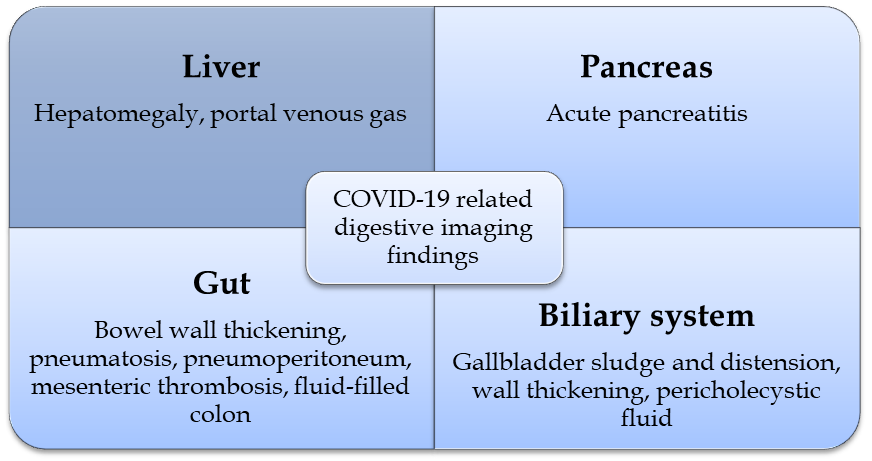 Figure 1 Summary of coronavirus disease-2019 related abdominal imaging findings.Table 1 Summary of proposed mechanisms and abdominal imaging techniques recommended for gastrointestinal involvement in coronavirus disease-2019[13,34,35]COVID-19: Coronavirus disease-2019; CT: Computed tomography; MRI: Magnetic resonance imaging.Proposed mechanismAbdominal imaging Hepato-biliaryDirect viral cytopathic injury; Congestive hepatopathy; Drug-induced liver injury; Systemic inflammatory response; Exacerbation of preexistent chronic liver diseaseUltrasound to check gallbladder and biliary tree; CT/MRI to asses for perfusion injury and complicationsPancreasDirect viral cytopathic injury; Systemic inflammation; DehydrationCT scan to assess severity and complications of pancreatitis, and evaluate for alternative diagnosis; Ultrasound to check for biliary etiology or alternative diagnosis, also for diagnosis and follow-up of complications in pancreatitisGastrointestinal tractDirect viral cytopathic injury; Systemic inflammation; Thrombosis; Adverse effects of COVID-19-related drugsCT scan to assess for clinically similar alternative diagnosis, to detect extension and severity of bowel inflammation and to check the vascular patency